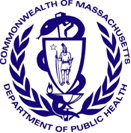 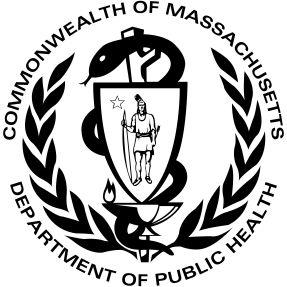 	KALIFIKASYON:PLAN SÈVIS ENDIVIDYALIZE POU FANMIYo pral fè Plan Sèvis Endividyalize pou Fanmi (Individualized Family Service Plan, IFSP) se yon dokiman travay ki defini ki sèvis Entèvansyon Bonè (Early Intervention, EI) yo pral bay. IFSP orijinal la (ki baze sou yon evalyasyon ak yon estimasyon konplè sou plizyè domèn yo fè lè moman an rive) 45 jou apre referans lan.  Se Manm Ekip IFSP ki devlope plan an ansanm – ki gen ladann paran, moun ki bay swen, estaf EI, estaf Founisè Sèvis Espesyalize (Specialty Services Provider, SSP) ak/oswa lòt moun toujou, jan sa nesesè. Patisipan yo nan devlopman IFSP an gendwa gen ladnn tou reprezantan kominote a, manm fanmi elwaye ak lòt moun, selon sa paran an mande, si sa posib. Kowòdonatè Sèvis EI an responsab pou mete anplas plan an, pou òganize seri reyinyon IFSP yo epi pou respekte dat limit Eta a ak federal yo.Non Legal Pitit laDat NesansSèksAdrèsLang PrensipalLang PrensipalLang PrensipalImèlDPH ID#DPH ID#DPH ID#Chanjman AdrèsManm Ekip IFSP an(ikonpri manm fanmi, moun k ap swen, founisè EI ak SSP ak lòt toujou)Manm Ekip IFSP an(ikonpri manm fanmi, moun k ap swen, founisè EI ak SSP ak lòt toujou)Manm Ekip IFSP an(ikonpri manm fanmi, moun k ap swen, founisè EI ak SSP ak lòt toujou)Manm Ekip IFSP an(ikonpri manm fanmi, moun k ap swen, founisè EI ak SSP ak lòt toujou)Manm Ekip IFSP an(ikonpri manm fanmi, moun k ap swen, founisè EI ak SSP ak lòt toujou)Non Moun lanNon Moun lanWol liTelefònDat KòmansmanDat FinismanParan/GadyenParan/GadyenKowòdonatè SèvisWOUTIN TOULEJOU, FÒS AK BEZWEN YO Rezilta Timoun lan se yon fason pou mezire pwogrè yon timoun grasa patisipasyon yo nan yon Pwogram Entèvansyon Bonè. Entèvansyon Bonè sipòte timoun yo nan reyalizasyon twa (3) Rezilta Federal pou Timoun: (1) devlope konpetans sosyo-emosyonèl pozitif (ki gen ladann relasyon sosyal); (2) akeri epi itilize konesans ak konpetans yo (ikonpri langaj/kominikasyon  timoun piti); epi (3) itilize konpòtman ki apwopriye pou satisfè bezwen yo. Enfòmasyon yo sanble apatide wouton toulejou yo enpòtan pou evalye pwogrè yon timoun nan chak nan domèn sila yo pandan y ap vin patisipan aktif lakay yo ak nan kominote a. Twa Rezilta Federal pou Timoun yo fè referans ak aksyon timoun yo dwe kapab fè ak konesans timoun yo dwe itilize pou yo kapab fonksyone kòrèkteman nan divès anviwònman. Pou jwenn siksè nan anviwònman sa yo, li enpòtan pou timoun yo kapab, pa egznap, antann yo ak lòt moun, respekte règ yon gwoup, kontinye aprann nouvo bagay epi okipe bezwen debaz yo yon fason ki apwopriye. Finalman, reyalize rezilta sa yo pral ede timoun yo epanwi lakay yo, lekòl ak nan anpil anviwònman nan kominote yo.WOUTIN YO:FASILPA FASILMOMAN KI PI FASIL OSWA PI AGREYAB?(liste 3 pibon woutihn yo)Pouki sa? Pouki sa moman sa a sitèlman agreyab?Kimoun k ap patisipe?LeveMOMAN KI PI FASIL OSWA PI AGREYAB?(liste 3 pibon woutihn yo)Pouki sa? Pouki sa moman sa a sitèlman agreyab?Kimoun k ap patisipe?Repa yo1Kabicha1Tan pou jwe1Repa/flannen2Benyen2Monte kabann2Aktivite ak fanmi a3Rankont sosyal ak kominotè3Antre soti lakay3Depoze/vin chècheMOMAN KI PI DIFISIL MWEN AGREYAB YO?(make 3 woutinki pi difisil yo)Pouki sa? Pouki sa moman sa a difisil?Kimoun k ap patisipe?Fè komisyonMOMAN KI PI DIFISIL MWEN AGREYAB YO?(make 3 woutinki pi difisil yo)Pouki sa? Pouki sa moman sa a difisil?Kimoun k ap patisipe?Orè Travay/Lekòl1Swen pou timoun1Randevou kay doktè (oswa lòt)1Lòt:1Lòt:2Lòt:3PREYOKIPASYON YO:Kisa ki anpeche w dòmi lannwit?Kisa nou ta renmen kapab fè?PRIYORITE YO:Kisa ki enpòtan pou nou, pou pitit nou ak pou fanmi nou an?  Ki kote nou ta renmen konsantre enèji/efò nou an?RESOUS YO POU SIPÒTE DEVLOPMAN TIMOUN LAN:Kisa nou genyen oswa kisa ki ta itil pou nou genyen? Etabli lis tout resous fanmi an genyen epi li ka bezwen.RESOUS MATERYÈL YO: (Jwèt/ekipman, swen pou timoun, transpò, finansye, elatriye.)RESOUS NAN ENFÒMASYON: (Devlopman tibebe/timoun piti, dyagnostik, aktivite pou fè ansanm, opòtinite nan kominote a, elatriye.)RESOUS POU SIPÒ: (Koneksyon ak lòt paran, zanmi ak fanmi, pwofesyonèl medikal/lòt, elatriye.)PREYOKIPASYON FANMI A, PRIYORITE AK RESOUSRezilta pou Fanmi yo se yon fason pou mezire kijan yon fanmi te jwenn enfòmasyon epi te jwenn siksè grasa patisipasyon yo nan yon Pwogram Entèvansyon Bonè. Entèvansyon Bonè sipòte fanmi yo pou yo devlope konpetans nan (1) konesans dwa fanmi yo genyen; (2) kominike bezwen pitit yo; epi (3) ede pitit yo devlope epi grandi. Enfòmasyon sa yo pral ede lòt manm yo nan ekip pitit ou an konprann preyokipasyon, resous ak priyorite fanmi ou, epi sipòte devlopman rezilta ki fè sans pou pitit ou ak pou fanmi w.REZIME SOU LASANTE AK KALIFIKASYONPaj sa a dokimante enfòmasyon ki sanble pandan pwosesis evalyasyon ak estimasyon an epi li montre kalifikasyon pitit la po Entèvansyon Bonè.  Men kèk deklarasyon konsènan istwa pitit lan ak eta sante li pou kounye an ansanm ak lòt enfòmasyon enpòtan fanmi a chwazi pou li pataje.DAT EVALYASYON KALIFIKASYON AN: EVALYASYON MANM EKIP LA:  (sa gen ladann non ak domèn ekspètiz patisipan yo)REZILTA EVALYASYON KALIFIKASYON AN: ISTWA SANTE: (sa gen ladann tout eksperyans sante ak medikal pitit la deja genyen)ETA SANTE NAN MOMAN AN: (sa gen ladann kapasite pou wè, pou tande ak sitiyasyon sante oral)ENFÒMASYON ADISYONÈL: (sa gen ladann enfòmasyon enpòtan paran yo te bay nan entèvyou ak egzamen dosye yo ansanm ak rezon kifè yo te bay referans pou EI)REZIME DEVLOPMAN AN:Pou chak domèn, make yon deklarasyon sou fason nivo devlopman pitit la kounye an enpakte patisipasyon li nan aktivite toulejou yo. Sa gendwa gen ladann rezilta ki soti nan lòt evalyasyon ak estimasyon fonksyonèl.ADAPTASYON:PÈSONÈL-SOSYAL:KOMINIKASYON:MOTÈ (MOUVMAN):KOYITIF:REZIME DEVLOPMANPaj sa a dekri nivo fonksyonman timoun lan nan moman an. Enfòmasyon yo sanble pandan pwosesis evalyasyon ak estimasyon an dwe rezime la a epi yo dwe enkli enfòmasyon osijè senk (5) domèn devlopmantal yo. Enfòmasyon yo gendwa gen ladann rezilta ki soti nan estimasyon siplemantè.REZILTA IFSP POU PITIT AK FANMI APaj sa a defini rezilta ak aboutisman espesifik ak mezirab nou te devlope ansanm ak fanmi a, ak kowòdonatè sèvis ansanm ak lòt manm Ekip IFSP an. Rezilta yo baze sou preyokipasyon yo te idantifye pandan pwosesis evalyasyon ak estimasyon an ansanm ak priyorite fanmi a fikse. Paj sa a defini rezilta ak aboutisman espesifik ak mezirab nou te devlope ansanm ak fanmi a, ak kowòdonatè sèvis ansanm ak lòt manm Ekip IFSP an. Rezilta yo baze sou preyokipasyon yo te idantifye pandan pwosesis evalyasyon ak estimasyon an ansanm ak priyorite fanmi a fikse. PREYOKIPASYON/PRIYORITE:PREYOKIPASYON/PRIYORITE:PREYOKIPASYON/PRIYORITE:PREYOKIPASYON/PRIYORITE:PREYOKIPASYON/PRIYORITE:REZILTA: Ki chanjman nou vle wèki rive pou pitit ou ak fanmi w?REZILTA: Ki chanjman nou vle wèki rive pou pitit ou ak fanmi w?KRITÈ MEZIRAB ak PWOSEDI YO: Kijan nou pral mezire ak konnen lè nou reyalize rezilta sa a?PERYÒD TAN/DAT SIB: Kilè nou panse nou ka atenn rezilta nou fikse a?PERYÒD TAN/DAT SIB: Kilè nou panse nou ka atenn rezilta nou fikse a?EGZAMEN PWOGRÈ NAN AKONPLISMAN REZILTA YO: Nan ki pwen pwogrè pou atenn rezilta oswa aboutisman ki idantifye yo rive epi si modifikasyon oubyen revizyon nesesè.EGZAMEN PWOGRÈ NAN AKONPLISMAN REZILTA YO: Nan ki pwen pwogrè pou atenn rezilta oswa aboutisman ki idantifye yo rive epi si modifikasyon oubyen revizyon nesesè.EGZAMEN PWOGRÈ NAN AKONPLISMAN REZILTA YO: Nan ki pwen pwogrè pou atenn rezilta oswa aboutisman ki idantifye yo rive epi si modifikasyon oubyen revizyon nesesè.EGZAMEN PWOGRÈ NAN AKONPLISMAN REZILTA YO: Nan ki pwen pwogrè pou atenn rezilta oswa aboutisman ki idantifye yo rive epi si modifikasyon oubyen revizyon nesesè.EGZAMEN PWOGRÈ NAN AKONPLISMAN REZILTA YO: Nan ki pwen pwogrè pou atenn rezilta oswa aboutisman ki idantifye yo rive epi si modifikasyon oubyen revizyon nesesè.DAT: N ap fè pwogrè Ann fè ajisteman Pa yon priyorite ankò pou kounye an  Rezilta a atenn – Nou reyisiDAT: N ap fè pwogrè Ann fè ajisteman Pa yon priyorite ankò pou kounye an  Rezilta a atenn – Nou reyisiPLAN LIVREZON SÈVISPaj sa a idantifye sèvis ki nesesè pou satisfè bezwen(yo) timoun la ak fanmi li genyen espesifikman pou kapab atenn rezilta oswa aboutisman mezirab yo. Founisè chak sèvis EI an ta dwe idantifye selon domèn ekspètiz li epi adrès chak sèvis ta dwe endike anviwònman natirèl kote pitit la resevwa sèvis la tankou lakay li, nan gadri pou timoun, nan gwoup pou jwe ansanm ak lòt anviwònman kominotè, jan sa posib. Yo bay tout sèvis yo nan yon anviwònman natirèl, jan sa posib. Chanjman nan sèvis EI espesifik, frekans oswa adrès la mande pou paran an apwouve li. Se Depatman Sante Piblik kip eye pou Sèvis EI yo grasa lajan Eta a ak federal oswa asirans piblik/prive si paran yo bay konsantman yo.EARLY INTERVENTION SERVICES:EARLY INTERVENTION SERVICES:EARLY INTERVENTION SERVICES:EARLY INTERVENTION SERVICES:EARLY INTERVENTION SERVICES:EARLY INTERVENTION SERVICES:EARLY INTERVENTION SERVICES:EARLY INTERVENTION SERVICES:EARLY INTERVENTION SERVICES:EI/SÈVIS & METÒDMOUN KI BAY LI:(Responsab Domèn ekspètiz sa a)ADRÈS KOTE YO BAY SÈVIS LAFREQUENCY & LENGTHFREQUENCY & LENGTHENTANSITE(Individyèl/Gwoup)KONYEN TAN SÈVIS LA DIREDAT KÒMANSMANDAT FINISMANVizit LakayEspesyalis DevlopmanLakay1x semèn; 1.0 èdtan1x semèn; 1.0 èdtanIndividyèl6 mwaAjoute yon jistifikasyon pou nenpòt sèvis EI (paran an ansanm ak ekip IFSP an chwazi) ki p ap òganize nan anviwònman natirèl pitit la.Ajoute yon jistifikasyon pou nenpòt sèvis EI (paran an ansanm ak ekip IFSP an chwazi) ki p ap òganize nan anviwònman natirèl pitit la.Ajoute yon jistifikasyon pou nenpòt sèvis EI (paran an ansanm ak ekip IFSP an chwazi) ki p ap òganize nan anviwònman natirèl pitit la.Ajoute yon jistifikasyon pou nenpòt sèvis EI (paran an ansanm ak ekip IFSP an chwazi) ki p ap òganize nan anviwònman natirèl pitit la.Ajoute yon jistifikasyon pou nenpòt sèvis EI (paran an ansanm ak ekip IFSP an chwazi) ki p ap òganize nan anviwònman natirèl pitit la.Ajoute yon jistifikasyon pou nenpòt sèvis EI (paran an ansanm ak ekip IFSP an chwazi) ki p ap òganize nan anviwònman natirèl pitit la.Ajoute yon jistifikasyon pou nenpòt sèvis EI (paran an ansanm ak ekip IFSP an chwazi) ki p ap òganize nan anviwònman natirèl pitit la.Ajoute yon jistifikasyon pou nenpòt sèvis EI (paran an ansanm ak ekip IFSP an chwazi) ki p ap òganize nan anviwònman natirèl pitit la.Ajoute yon jistifikasyon pou nenpòt sèvis EI (paran an ansanm ak ekip IFSP an chwazi) ki p ap òganize nan anviwònman natirèl pitit la.LÒT SÈVIS:LÒT SÈVIS:LÒT SÈVIS:LÒT SÈVIS:LÒT SÈVIS:LÒT SÈVIS:LÒT SÈVIS:LÒT SÈVIS:LÒT SÈVIS:Ki lòt sèvis ak sipò (medikal, divètisman, relijye, sosyal ak lòt aktivite ki konsènan timoun lan) èske nou genyen osswa nou bezwen EI pa mande oswa finanse?Ki lòt sèvis ak sipò (medikal, divètisman, relijye, sosyal ak lòt aktivite ki konsènan timoun lan) èske nou genyen osswa nou bezwen EI pa mande oswa finanse?Ki lòt sèvis ak sipò (medikal, divètisman, relijye, sosyal ak lòt aktivite ki konsènan timoun lan) èske nou genyen osswa nou bezwen EI pa mande oswa finanse?Ki lòt sèvis ak sipò (medikal, divètisman, relijye, sosyal ak lòt aktivite ki konsènan timoun lan) èske nou genyen osswa nou bezwen EI pa mande oswa finanse?Ki demach kowòdonatè sèvis oswa fanmi a pral fè pou jwenn sèvis ak sipò li bezwen an?Ki demach kowòdonatè sèvis oswa fanmi a pral fè pou jwenn sèvis ak sipò li bezwen an?Ki demach kowòdonatè sèvis oswa fanmi a pral fè pou jwenn sèvis ak sipò li bezwen an?Ki demach kowòdonatè sèvis oswa fanmi a pral fè pou jwenn sèvis ak sipò li bezwen an?Ki demach kowòdonatè sèvis oswa fanmi a pral fè pou jwenn sèvis ak sipò li bezwen an?KONSANTMANEarly Intervention se yon sèvis volontè epi paran(yo) gen dwa bay, kenbe oswa revoke konsantman yo pou nenpòt ak pou tout sèvis yo. Paran yo dwe bay konsantman yo alekri anvan po sèvis yo kapab kòmanse. Paran yo gendwa chwazi pou bay konsantman pou sèten sèvis epi bay refi pou lòt. Konsantman ou vle di ou apwouve sèvis yo ki defini nan IFSP sa a. Si paran yo pa bay konsantman yo pou yon Sèvis Entèvansyon Bonè aprè yo te fin aksepte bay li, yo p ap bay sèvis espesifik sa a. Kèlkeswa sèvis yon paran bay konsantman pou li an dwe kòmanse nan 30 jou oplita.Y ap bay sèvis IFSP toutotan pitit la kalifye owa jiskaske Paran/Gadyen an revoke konsantman li pou kèlkeswa oswa pou tout sèvis yo.				 elijib:  	                 Pou 			 baze sou evalyasyon ak estimasyon kalifikasyon ki fèt nan dat__________________.(Non Pitit la)                        					 Jiska (men pa apatide) dat pitit la gen 3zan selon yon dyagnostik Lis Pwoblèm Sante DPH Dyagnostike.Kalifikasyon an dwe re-tabli nan dat __________________.**Yo gendwa bay sèvis yo pandan mwens tan pase peryòd espesifik ki baze sou laj pitit la nan moman evalyasyon kalifikasyon an. Tout sèvis EI yo pral fini yon jou anvan pitit la vin gen 3zan.Y ap bay sèvis IFSP toutotan pitit la kalifye owa jiskaske Paran/Gadyen an revoke konsantman li pou kèlkeswa oswa pou tout sèvis yo.				 elijib:  	                 Pou 			 baze sou evalyasyon ak estimasyon kalifikasyon ki fèt nan dat__________________.(Non Pitit la)                        					 Jiska (men pa apatide) dat pitit la gen 3zan selon yon dyagnostik Lis Pwoblèm Sante DPH Dyagnostike.Kalifikasyon an dwe re-tabli nan dat __________________.**Yo gendwa bay sèvis yo pandan mwens tan pase peryòd espesifik ki baze sou laj pitit la nan moman evalyasyon kalifikasyon an. Tout sèvis EI yo pral fini yon jou anvan pitit la vin gen 3zan.Y ap bay sèvis IFSP toutotan pitit la kalifye owa jiskaske Paran/Gadyen an revoke konsantman li pou kèlkeswa oswa pou tout sèvis yo.				 elijib:  	                 Pou 			 baze sou evalyasyon ak estimasyon kalifikasyon ki fèt nan dat__________________.(Non Pitit la)                        					 Jiska (men pa apatide) dat pitit la gen 3zan selon yon dyagnostik Lis Pwoblèm Sante DPH Dyagnostike.Kalifikasyon an dwe re-tabli nan dat __________________.**Yo gendwa bay sèvis yo pandan mwens tan pase peryòd espesifik ki baze sou laj pitit la nan moman evalyasyon kalifikasyon an. Tout sèvis EI yo pral fini yon jou anvan pitit la vin gen 3zan.AVI SO DWA FANMI AAVI SO DWA FANMI AAVI SO DWA FANMI A(Inisyal Paran) Mwen/Nou te enfòme e nou te resevwa yon kopi Dwa Fanmi a genyen pandan pwosesis devlopman IFSP lan epi nou konprann yo pral bay tout sèvis nou te apwouve yo.			Mwen/Nou te enfòme e nou te resevwa yon kopi Dwa Fanmi a genyen pandan pwosesis devlopman IFSP lan epi nou konprann yo pral bay tout sèvis nou te apwouve yo.			KONSANTMAN POU RESEVWA SÈVISKONSANTMAN POU RESEVWA SÈVISKONSANTMAN POU RESEVWA SÈVIS Mwen/Nou te patisipe nan devlopman IFSP nou an epi:	 Mwen/Nou apwouve sèvis ki dekri nan plan an.		OSWA	 Mwen/Nou refize sèvis IFSP yo pou kounye an.OSWA	 Mwen/Nou apwouve sèvis ki nan plan sa a, eksepte: Mwen/Nou te patisipe nan devlopman IFSP nou an epi:	 Mwen/Nou apwouve sèvis ki dekri nan plan an.		OSWA	 Mwen/Nou refize sèvis IFSP yo pou kounye an.OSWA	 Mwen/Nou apwouve sèvis ki nan plan sa a, eksepte: Mwen/Nou te patisipe nan devlopman IFSP nou an epi:	 Mwen/Nou apwouve sèvis ki dekri nan plan an.		OSWA	 Mwen/Nou refize sèvis IFSP yo pou kounye an.OSWA	 Mwen/Nou apwouve sèvis ki nan plan sa a, eksepte:Siyati Paran/Gadyen:Siyati Paran/Gadyen:Dat:Siyati Paran/Gadyen:Siyati Paran/Gadyen:Dat:KONSANTMAN POU JWENN AKSÈ NAN ASIRANSKONSANTMAN POU JWENN AKSÈ NAN ASIRANSKONSANTMAN POU JWENN AKSÈ NAN ASIRANS Mwen/Nou bay konsantman nou pou Pwogram EI an jwenn aksè nan asirans piblik/prive nou an pou peman sèvis Entèvansyon Bonè yo ki dekri nan plan sa a. Mwen/Nou bay konsantman nou pou Pwogram EI an jwenn aksè nan asirans piblik/prive nou an pou peman sèvis Entèvansyon Bonè yo ki dekri nan plan sa a. Mwen/Nou bay konsantman nou pou Pwogram EI an jwenn aksè nan asirans piblik/prive nou an pou peman sèvis Entèvansyon Bonè yo ki dekri nan plan sa a.Siyati Paran/Gadyen:Siyati Paran/Gadyen:Dat:Siyati Paran/Gadyen:Siyati Paran/Gadyen:Dat: